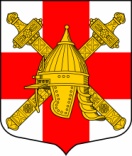 АДМИНИСТРАЦИЯ СИНЯВИНСКОГО ГОРОДСКОГО ПОСЕЛЕНИЯКИРОВСКОГО МУНИЦИПАЛЬНОГО РАЙОНА ЛЕНИНГРАДСКОЙ ОБЛАСТИП О С Т А Н О В Л Е Н И Еот «___» ______________ 2022 года №  ____О внесении изменений в постановление администрации Синявинского городского поселения Кировского муниципального района Ленинградской области от 17.02.2017           № 32 «Об утверждении административного регламента предоставления администрацией Синявинского городского поселения Кировского муниципального района Ленинградской области муниципальной услуги по выдаче градостроительного плана земельного участка» В связи с приведением в соответствие с действующим законодательством, руководствуясь Федеральным законом от 06.10.2003 № 131-ФЗ «Об общих принципах организации местного самоуправления в Российской Федерации», Федеральным законом от 02.05.2006 № 59-ФЗ «О порядке рассмотрения обращений граждан Российской Федерации», Федеральным законом от 27.07.2010 № 210-ФЗ «Об организации предоставления государственных и муниципальных услуг», Постановлением Правительства Российской Федерации от 06.04.2022 № 603 О случаях и порядке выдачи разрешений на строительство объектов капитального строительства, не являющихся линейными объектами, на двух и более земельных участках, разрешений на ввод в эксплуатацию таких объектов, а также выдачи необходимых для этих целей градостроительных планов земельных участков" постановляю:1. Внести следующие изменения в постановление администрации Синявинского городского поселения Кировского муниципального района Ленинградской области от 17.02.2017 № 32 «Об утверждении административного регламента предоставления администрацией Синявинского городского поселения Кировского муниципального района Ленинградской области муниципальной услуги по выдаче градостроительного плана земельного участка» (далее – Административный регламент): 1.1. Изложить пункт 2.3 Административного регламента в следующей редакции:«2.3. Результатом предоставления муниципальной услуги является:      - выдача градостроительного плана земельного участка либо отказ в выдаче градостроительного плана земельного участка. В отношении смежных земельных участков оформляется один градостроительный план земельного участка. При этом в градостроительный план земельного участка включается информация о границах смежных земельных участков и о кадастровых номерах смежных земельных участков (при их наличии). Информация о минимальных отступах от границ смежных земельных участков в градостроительный план земельного участка не включается.».2.Настоящее постановление вступает в силу со дня его опубликования. 3.Постановление подлежит официальному опубликованию в газете «Наше Синявино» и размещению в информационной сети «Интернет» на официальном сайте Синявинского городского поселения. Глава администрации                                                                                   Е.В. ХоменокРазослано:  дело-2, сектор УМИ, прокуратура, www.lo-sinyavino.ru.  